Tervetuloa kokeilemaan ampumahiihtoa!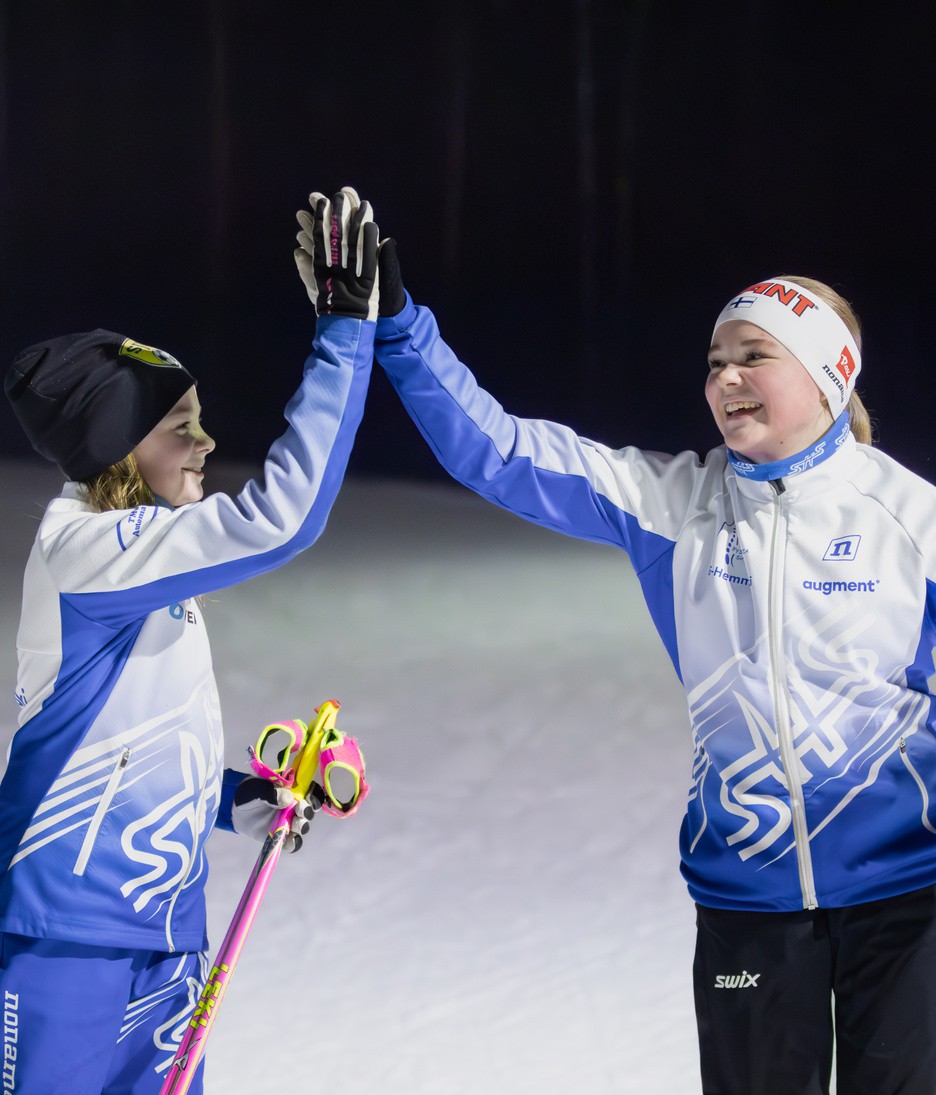 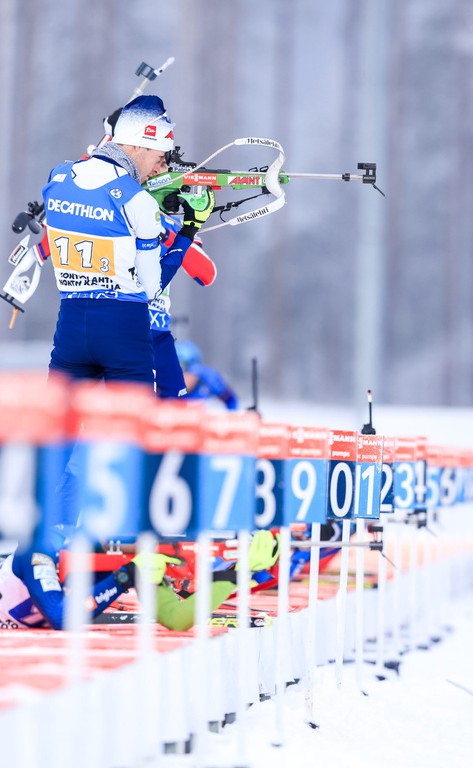 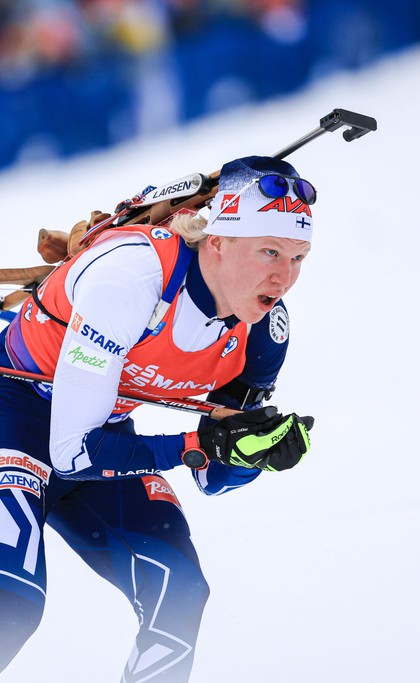 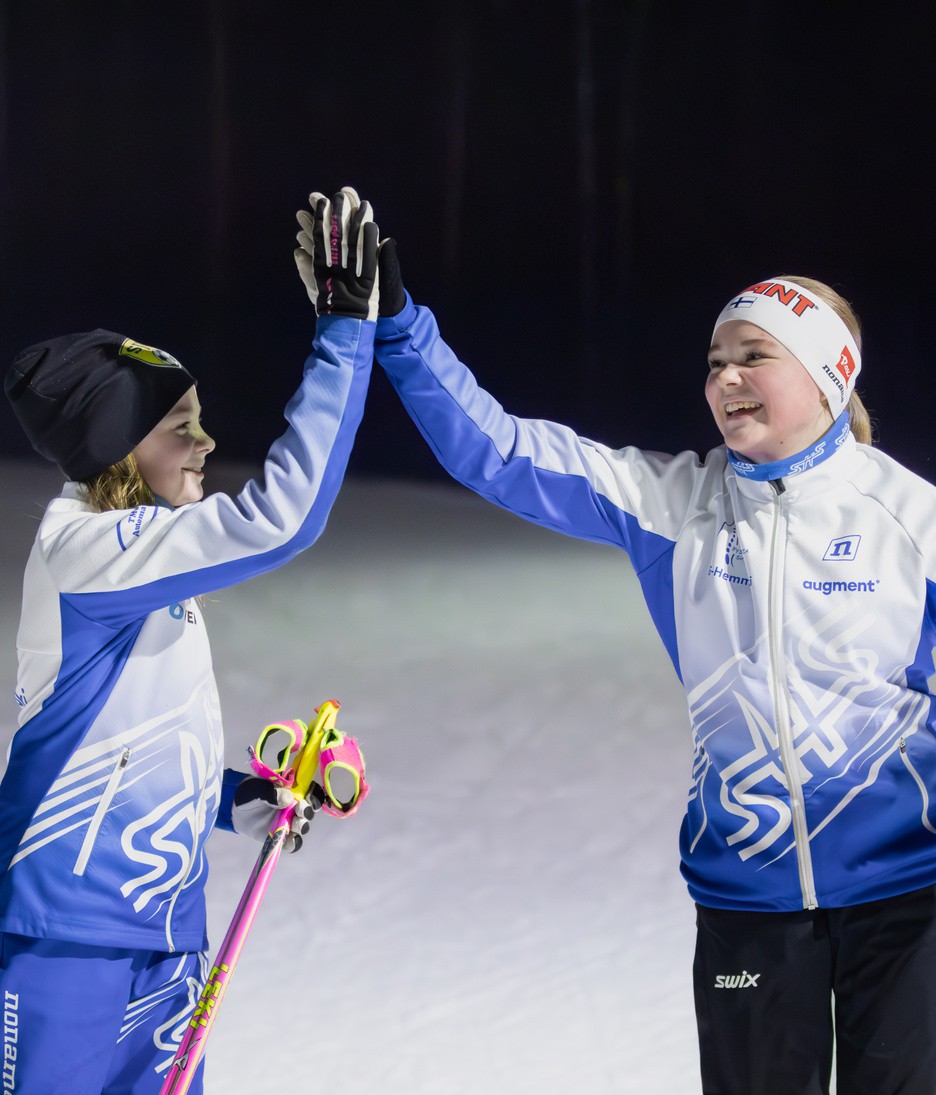 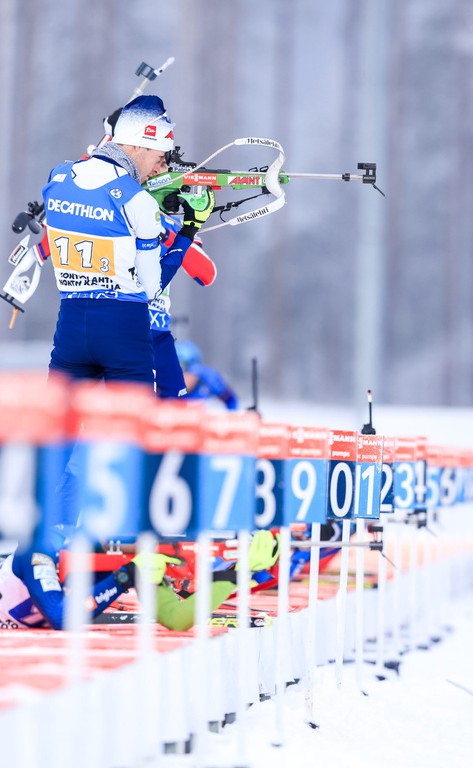 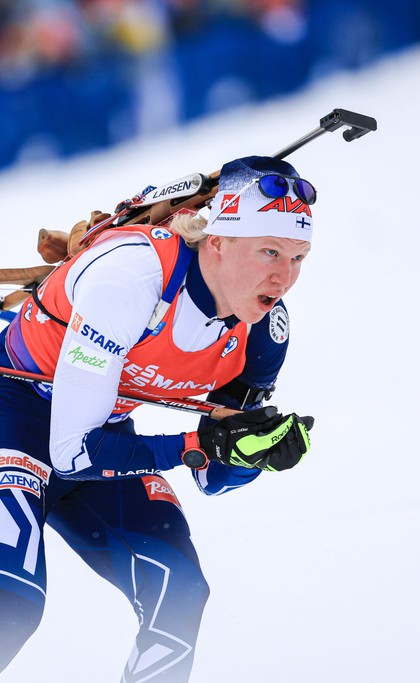 